Profile Summary              5 years of Total experience in Import and Export Managing and Supervising Inventory Management teams, Planning and execution of daily cargo inventory task, Warehouse SupervisingHandling International and Domestic bonded cargo Handling inbound, outbound, return stock & stock controlReceived import shipmentsGiving location to the shipmentsHandling T/S shipment – Import & Export Tracking of shipments Handling of HUM, VAL, AVI, C/S and D.G Shipment Tracing of Missing Pieces, Import & Export Documentations Strong PC and Microsoft office skills, Good coordination skills Transported goods from racks, shelves and vehicles by forklift.Basic knowledge on D.G                   (Category 7 & 8 DG  in TIRWIN MANAGEMENT SERVICES)Professional Experience   	Company name: LA Freight Pvt ltd, (2010-2011)Designation: Cargo supervisorCompany: Bhadra international india ltd. (2011-2015)Designation: Cargo supervisor	Academic Profile CompetenciesExcellent communication and presentation skills.Good team Player.Organized and well structured at work.Independent and self – motivated. Committed to deadlines and schedules.Honest, Sincere and a hard worker with high level of Integrity.Good at handling situations under pressure.Personal DetailsLanguages Known   : English, TamilMarital Status          : Single                   	DOB                            : 01-06-1992  Nationality	         : Indian                                                                    Curriculum vitae	 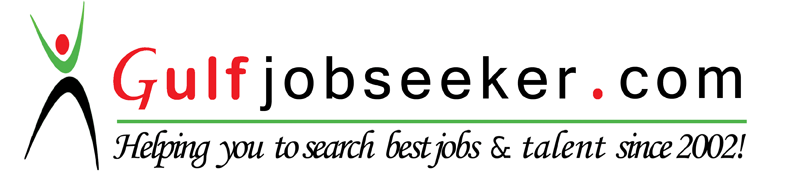 Whats app  Mobile:+971504753686 Gulfjobseeker.com CV No:1563840E-mail: gulfjobseeker@gmail.comCourseInstitutionBoard/UniversityYear of Passing% of MarksDip in Air/Sea Cargo ManagementNational Technical Training Centre                 2010-2011201181%HSC (State Board)Bharathi Higher Secondary School2007-2009200976%